Приложение № 2
к Методическим указаниям
по определению размера
платы за технологическое
присоединение к
электрическим сетям
(рекомендуемый образец)Расходы на выполнение мероприятий по технологическому присоединению, предусмотренным подпунктами "а" и "в" пункта 16 Методических указаний, за _____2018_____год№ п/пНаименование мероприятийИнформация для расчета стандартизированной тарифной ставки 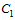 Информация для расчета стандартизированной тарифной ставки Информация для расчета стандартизированной тарифной ставки Расходы на одно присоединение (руб. на одно ТП)№ п/пНаименование мероприятийРасходы по каждому мероприятию (руб.)Количество технологических присоединений (шт.)Объем максимальной мощности (кВт)Расходы на одно присоединение (руб. на одно ТП)1234561.Подготовка и выдача сетевой организацией технических условий Заявителю   25938,625   5   382,5   5187,7252.Проверка сетевой организацией выполнения Заявителем   22440,200   5   382,5   4488,040